§4203.  Death or removal of officer; further attachmentsIf an attaching officer dies or is removed from office while the attachment is in force, whether the property was in his possession or not, it and its proceeds may be further attached by any other officer the same as it might have been by the first officer. Such further attachments shall be made by a return setting forth an attachment in common form and by whom the property was previously attached; and if the goods have not been replevied, by leaving a certified copy of the writ of attachment, omitting the declaration and of the return of that attachment, with the former officer if living, or if dead, with his executor or administrator, or if none has been appointed, with the person having possession of the goods; or if the goods have been replevied and the officer who made the original attachment is dead, such copy shall be left with his executors or administrators or with the plaintiff in replevin. The attachment shall be considered as made when such copy is delivered in either of the modes described.The State of Maine claims a copyright in its codified statutes. If you intend to republish this material, we require that you include the following disclaimer in your publication:All copyrights and other rights to statutory text are reserved by the State of Maine. The text included in this publication reflects changes made through the First Regular and First Special Session of the 131st Maine Legislature and is current through November 1. 2023
                    . The text is subject to change without notice. It is a version that has not been officially certified by the Secretary of State. Refer to the Maine Revised Statutes Annotated and supplements for certified text.
                The Office of the Revisor of Statutes also requests that you send us one copy of any statutory publication you may produce. Our goal is not to restrict publishing activity, but to keep track of who is publishing what, to identify any needless duplication and to preserve the State's copyright rights.PLEASE NOTE: The Revisor's Office cannot perform research for or provide legal advice or interpretation of Maine law to the public. If you need legal assistance, please contact a qualified attorney.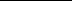 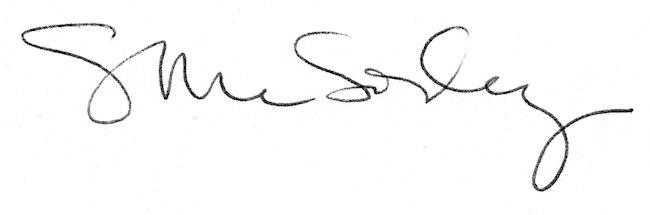 